	     	
План проведения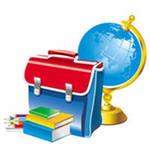 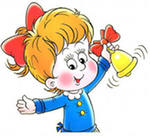 недели начальной школыОбъявление !!!В рамках проведения «Недели начальных классов»  среди учащихся начальных классов .Проводятся конкурсы:Конкурс рисунков « Я люблю сказки».Конкурс поделок « Наши руки не знают скуки».Защита проекта « Математика в нашей жизни!».Активные участники конкурсов награждаются дипломами.№Содержание мероприятия( маршруты)Дата Ответственные1 День Книги «Книгочей» Книга – верный,
Книга – первый,
Книга – лучший друг ребят.Нам никак нельзя без книжки! –
Все сегодня  подтвердят. 1. Линейка. Открытие недели начальных классов2. Открытие Дня Книги «Интересные факты о книгах».3. Конкурс чтецов на тему «Моя Родина».4. Конкурс рисунков «Любимые книги откроем»и «Мои любимые сказки»5. Литературные викторины, ребусы, кроссворды (заочные).6. Литературные олимпиады «Я люблю читать» 07.12.15г.учителя нач классов2День русского языка  «Грамотейка» Если ты хочешь судьбу переспорить,Если ты ищешь отрады цветник,Если нуждаешься в твёрдой опоре,Выучи русский язык!Открытие Дня русского языка.2. Занимательный русский язык для самых маленьких (заочно, 1 класс).3.Заочные олимпиады по русскому языку (2-4 классы).4. Олимпиада по каллиграфии (1-4 классы).5. Ребусы, кроссворды, газеты (1-4 классы).08.12.15г.учителя нач школы3             День Математики      Математика, дружок, – 
Это знаний огромный мешок!
Там примеры, там задачи,
Можно всё решить иначе.
Можно всё пересчитать
И таблицу  знать на 5.
Вот такие вот дела,
Математика нам всем нужна!                    1. Открытие математического дня «Путешествие в страну Математики».2. Математическая игра для 2-4 классов «Колесо фортуны».3. Игра «Что? Где? Когда?» для 1 класса.5. Конкурс на лучшую математическую сказку.4. Математическая олимпиада «Лучший математик» (заочная).5. Конкурс рисунков «На что похожа цифра?» (для 1 класса).6. Конкурс рисунков «Загадочная математика» (для 2-4 классов).                  7. «Здравствуй, математическая игра!» (игры на переменах).8. Анкета «Я и мой класс в числах» (заочная).09.12.15г.учителя нач школы4День Окружающего мира                          1. Работа клуба «Почемучек» - разгадывание ребусов и кроссвордов.2. Заочная викторина «Я познаю мир».3. Интеллектуальная игра по окружающему миру «Вопрос на засыпку».10.12.15г.учителя нач школы.5Торжественное закрытие недели начальных классов.    Праздничный концерт. Подведение итогов недели.учителя нач школы